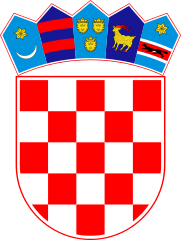 KLASA: 361-06/20-01/1URBROJ: 2178/02-01-20-1Bebrina, 19. ožujka 2020. godineTemeljem članka 31. stavka 3. Zakona o postupanju s nezakonito izgrađenim  zgradama („Narodne novine“ broj 86/12, 143/13, 65/17 i 14/19) i članka 47. Statuta općine Bebrina („Službeni vjesnik Brodsko-posavske županije“ broj 2/2018, 18/2019 i 24/2019 i „Glasnika Općine Bebrina“ broj 1/2019 i 2/2020) Općinski načelnik Općine Bebrina podnosi IZVJEŠĆE O UTROŠKU SREDSTAVA OSTVARENIH OD NAKNADE ZA ZADRŽAVANJE NEZAKONITO IZGRAĐENIH ZGRADA U PROSTORU U 2019. GODINI Članak 1.Ovim Izvješćem o utrošku sredstava ostvarenih od naknade za zadržavanje nezakonito izgrađenih zgrada u prostoru u 2019. godini iskazuje se namjensko korištenje sredstava ostvarenih od naknade za zadržavanje nezakonito izgrađenih zgrada u prostoru u 2019. godini za poboljšanje infrastrukturno nedovoljno opremeljenih i/ili neopremljenih naselja.Izmjenom Programa utroška sredstava ostvarenih od naknade za zadržavanje nezakonito izgrađenih zgrada u prostoru u 2019. godini („Glasnik Općine Bebrina“ broj 2/2020) planirano je opremanje nedovoljno opremeljenih i/ili neopremljenih naselja i to izgradnja parkirališta javne namjene u općini Bebrina u naselju Bebrina na katastarskim česticama 1212/2 i 1212/3 u katastarskoj općini Bebrina.Članak 2.Trideset posto sredstava naknade za zadržavanje nezakonito izgrađene zgrade prihod je Proračunu Općine Bebrina za 2019. godinu na čijem se prostoru nalazi nezakonito izgrađena zgrada.Članak 3.Prihod planiran Izmjenom Programa utroška sredstava ostvarenih od naknade za zadržavanje nezakonito izgrađenih zgrada u prostoru u 2019. godini („Glasnik Općine Bebrina“ broj 2/2020) utrošen je sukladno planiranom kako slijedi:Članak 3. Ovo izvješće objavit će se u Glasniku Općine Bebrina.OPĆINSKI NAČELNIKIvan Brzić, mag.ing.silv.univ.spec.Dostaviti:Općinsko vijeće Općine BebrinaMinistarstvo financijaPismohrana.Redni brojNazivPlan za 2019. godinuOstvareno za 2019. godinuParkiralište javne namjene u općini Bebrina na katastarskim česticama 1212/2 i 1212/3 u katastarskoj općini Bebrina20.000,00 kuna16.201,58 kunaUkupno20.000,0016.201,58 kuna